PRESUPUESTO DE EGRESOS ASIGNADO A LA SECRETARÍA DE FINANZASEJERCICIO FISCAL 2014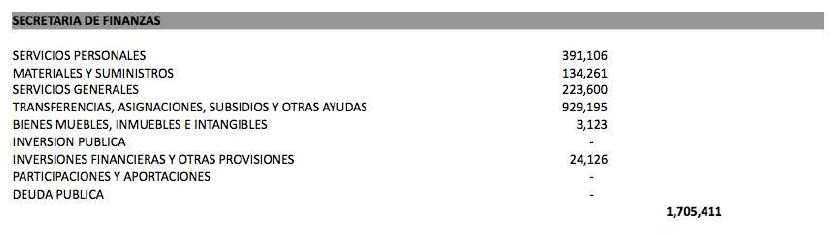 Fuente: Presupuesto de Egresos del Estado de Coahuila de Zaragoza para el Ejercicio Fiscal 2014Publicación en el Periódico Oficial del Estado en fecha 20 de diciembre de 2013Tomo CXX Número 102  pág. 41Fecha de última publicación en internet: 31/03/2024